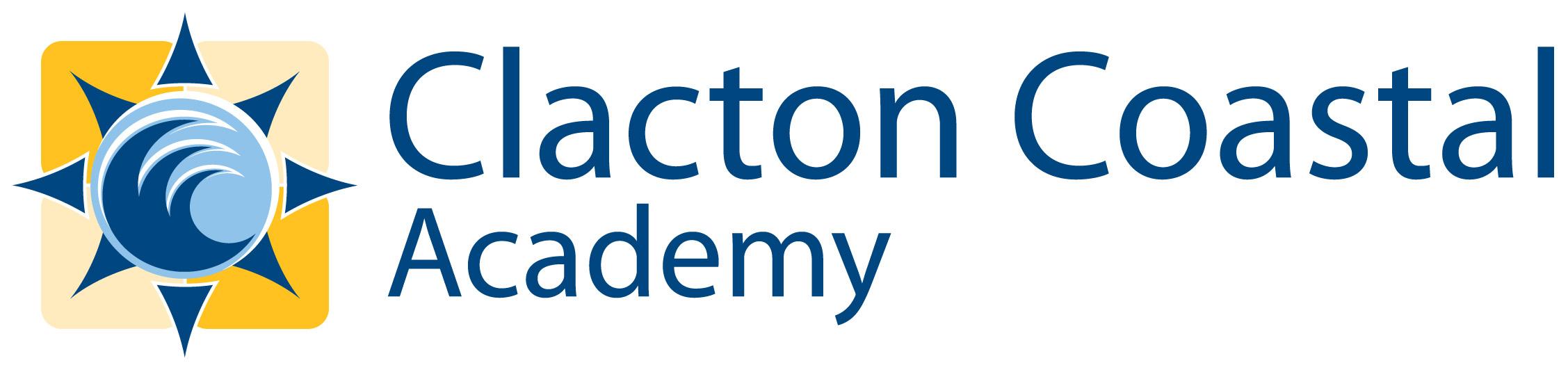 Job DescriptionPost:	Teaching Assistant for VI StudentHours of Work:	33.75 hours per week (including 5 non-pupil days)Salary:	Responsible to: 	SENDCo and Deputy SENDCoRole: 	To work in partnership with the Specialist Teacher Team, School Leaders and class teachers to support learning in line with the national curriculum, codes of practice and Academy policies and procedures.Main Duties & Responsibilities:Offer specialist Practical Assistance in subjects such as Science, History, Technology, Geography and PE for a student with a Visual Impairment.  Work outside of lessons to modify curriculum materials to enable the pupil to access information in the appropriate format such as Braille. Offer practical and sighted guidance during periods of the day where a student might encounter a crowd, such as at break and lunch times. Plan and organise pre and post tutoring sessions with blind and partially sighted students. Is able to advocate for a particular student and offer support and direction to other classroom staff. Is able to take close direction from specialists and ensure that plans are carried out.Is willing to learn Braille or has already had experience of using this. Raise the achievement of partially sighted and blind students narrowing any achievement gaps. Enable the inclusion of blind and partially sighted pupils in school activities. Enable students who are blind and partially sighted to be included in social activities and to enjoy similar experiences to their peers. Establish positive relationships with students supportedSupport the use of ICT in the classroom and develop students’ competence and independence in its useImplement planned learning activities/teaching programmes as agreed with the teacher, adjusting activities according to students’ responses as appropriateTo participate in planning and evaluation of learning activities with the teacher, providing feedback to the teacher on student progress and behaviourMonitor and record student activities as appropriate writing records and reports as requiredAssist with the development and implementation of Student Support PlansTo attend to students’ personal needs including help with social, welfare, physical and health matters, including minor first aid.Liaise with other staff and provide information about students as appropriateTo assist with escorting students on educational visitsGeneralBe aware of and support difference and ensure all students have equal access to opportunities to learn and developEstablish constructive relationships and communicate with other agencies/professionals, in liaison with the teacher, to support achievement and progress of studentsTo understand and apply Academy policies in relation to heath, safety and welfare.Attend relevant training and take responsibility for own developmentAttend relevant Academy meetings as requiredTo respect confidentiality at all timesTo participate in the performance and development review process, taking personal responsibility for identification of learning development and training opportunities in discussion with line manager.To comply with individual responsibilities, in accordance with the role, for Health & Safety in the work place in accordance with current AET policiesEnsure that all duties and services provided are in accordance with the Academy’s Equal opportunities Policy.The Governing Body is committed to safeguarding and promoting the welfare of children and young people and expects all staff and volunteers to share this commitment.The duties above are neither exclusive nor exhaustive and the post holder may be required by the Executive Principal/Head of Academy to carry out any other reasonable duties commensurate with the post.The post holder will receive training, support and access to the appropriate courses for development.Signed:		Date:	Name: 	Please PrintTEACHING  ASSISTANT – PERSON SPECIFICATIONTEACHING  ASSISTANT – PERSON SPECIFICATIONTEACHING  ASSISTANT – PERSON SPECIFICATIONTEACHING  ASSISTANT – PERSON SPECIFICATIONTEACHING  ASSISTANT – PERSON SPECIFICATIONTEACHING  ASSISTANT – PERSON SPECIFICATIONQualifications & ExperienceQualifications & ExperienceSpecific qualifications & experienceSpecific qualifications & experienceEducated to NVQ Level 2 in learning support/early years. Level 3 qualifications in English, Maths and Science or equivalent. Experience of working with children in a school environment.Educated to NVQ Level 2 in learning support/early years. Level 3 qualifications in English, Maths and Science or equivalent. Experience of working with children in a school environment.Qualifications & ExperienceQualifications & ExperienceKnowledge of relevant policies and proceduresKnowledge of relevant policies and proceduresBasic knowledge of First Aid and understanding of the AcademyBasic knowledge of First Aid and understanding of the AcademyQualifications & ExperienceQualifications & ExperienceLiteracyLiteracyGood reading and writing skillsGood reading and writing skillsQualifications & ExperienceQualifications & ExperienceNumeracyNumeracyGood numeracy skillsGood numeracy skillsQualifications & ExperienceQualifications & ExperienceTechnologyTechnologyKnowledge of ICT systemsKnowledge of ICT systemsQualifications & ExperienceQualifications & ExperienceSpecialist TechSpecialist TechKnowledge of BrailleKnowledge of BrailleCommunicationCommunicationWrittenWrittenAbility to write basic reportsAbility to write basic reportsCommunicationCommunicationVerbalVerbalAbility to use clear language to communicate information unambiguouslyAbility to listen effectivelyAbility to use clear language to communicate information unambiguouslyAbility to listen effectivelyCommunicationCommunicationLanguagesLanguagesOvercome communication barriers with children and adultsOvercome communication barriers with children and adultsCommunicationCommunicationNegotiatingNegotiatingConsult with children and their families and carers and other adultsConsult with children and their families and carers and other adultsWorking with childrenWorking with childrenBehaviour ManagementBehaviour ManagementUnderstand and implement the Academy’s behaviour management policy   Understand and implement the Academy’s behaviour management policy   Working with childrenWorking with childrenSENSENAbility to understand and support children with developmental difficulty or disabilityAbility to understand and support children with developmental difficulty or disabilityWorking with childrenWorking with childrenCurriculumCurriculumGood understanding of the Academy’s curriculumKnowledge of literacy/numeracy strategiesGood understanding of the Academy’s curriculumKnowledge of literacy/numeracy strategiesWorking with childrenWorking with childrenChild DevelopmentChild DevelopmentGood understanding of the general aspect of child developmentAbility to assess progress and performanceGood understanding of the general aspect of child developmentAbility to assess progress and performanceWorking with childrenWorking with childrenHealth & Well beingHealth & Well beingUnderstand and support the importance of physical and emotional wellbeing  Understand and support the importance of physical and emotional wellbeing  Working with othersWorking with othersWorking with partnersWorking with partnersUnderstand the role of others working in and with the AcademyUnderstand and value the role of parents and carers in supporting childrenUnderstand the role of others working in and with the AcademyUnderstand and value the role of parents and carers in supporting childrenWorking with othersWorking with othersRelationshipsRelationshipsAbility to establish rapport and respectful and trusting relationships with children, their families and carers and other adultsAbility to establish rapport and respectful and trusting relationships with children, their families and carers and other adultsWorking with othersWorking with othersTeam workTeam workAbility to  work effectively with a range of adultsAbility to  work effectively with a range of adultsWorking with othersWorking with othersInformationInformationKnow when, how and with whom to share information Ability to follow instructions accuratelyKnow when, how and with whom to share information Ability to follow instructions accuratelyResponsibilities Responsibilities Organisational skillsOrganisational skillsGood organisational skillsAbility to remain calm under pressureGood organisational skillsAbility to remain calm under pressureResponsibilities Responsibilities Line ManagementLine ManagementAbility to support the work of volunteers and other teaching assistants in the classroomAbility to support the work of volunteers and other teaching assistants in the classroomResponsibilities Responsibilities Time ManagementTime ManagementAbility to manage own time effectivelyAbility to manage own time effectivelyResponsibilities Responsibilities CreativityCreativityDemonstrate creativity and an ability to resolve routine problems independentlyDemonstrate creativity and an ability to resolve routine problems independentlyGeneralGeneralEqualitiesEqualitiesAwareness of and commitment to equalityAwareness of and commitment to equalityGeneralGeneralHealth & SafetyHealth & SafetyBasic understanding of Health & SafetyBasic understanding of Health & SafetyGeneralGeneralChild ProtectionChild ProtectionUnderstand and implement child protection proceduresUnderstand and implement child protection proceduresGeneralGeneralConfidentiality/Data ProtectionConfidentiality/Data ProtectionUnderstand procedures and legislation relating to confidentialityUnderstand procedures and legislation relating to confidentialityGeneralGeneralCPDCPDBe prepared to develop and learn in the role. Be prepared to develop and learn in the role. 